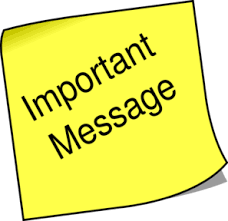 In-Person SERVICESThe CWTP Employment Specialist must follow all guidance from their specific school district on how they can safely provide in-person services for CWTP students